Расписание занятий для 9 В класса на 21.12.20 по 26.12.20урокВремяСпособПредмет, учительТема урока (занятия)РесурсДомашнее задание ПОНЕДЕЛЬНИК108.00 –  08.30Он-лайнФизика, Сиямкина В.С.Механическая работа.Энергия. ZOOM  При невозможности  подключения учебник  9 класс  § 22   вопросы после §§22. Задачник Рымкевич А.П № 345,350, 354    Высылать по 23.12.20.   включительно до 17.00 на электр.    почту   адрес: ms.vss57@mail.ru  ПОНЕДЕЛЬНИК208.50 –  09.20Он-лайнФизика, Сиямкина В.С.Закон сохранения механической энергии     ZOOM  При невозможности       подключения учебник  9 класс  § 22        вопросы после §   §22. Задачник Рымкевич А.П № 362     366	Высылать по 23.12.20.   включительно до 17.00 на электр.    почту   адрес: ms.vss57@mail.ru  ПОНЕДЕЛЬНИК309.40 – 10.10Он-лайнБиология, Шабаева Е.А.Сцепленное наследование генов. Генетика пола. П/Р № 1 Решение генетических задач и составление родословных.ZOOM при невозможности подключения,  в учебнике статья Сцепленное наследование генов. Генетика пола.платформа Я класс  ПОНЕДЕЛЬНИКОБЕДОБЕДОБЕДОБЕДОБЕДОБЕДОБЕД ПОНЕДЕЛЬНИК410.30 – 11.00Он-лайнБиология, Шабаева Е.А.Решение генетических задачZOOM при невозможности подключения, Решение генетических задач Я Класссоставление родословной. Подумать, чем опасны близкородственные браки. Подобрать вырезки статей о действии мутагенов и антимутагенов. ПОНЕДЕЛЬНИК511.20 – 11.50Он-лайнРусский язык, Антипова Г.АСложноподчинённое предложение с придаточным обстоятельственным. Сложноподчиненные предложения с придаточными места и времени Zoom, при невозможности подключения-учебник, стр 82-86,   упр. 127 Тест в формате ОГЭ, см. файл, прикрепленный в АСУ. Прислать на почту АСУ или на e-mail antipova.ga@mail.ru до 20-00 22.12.20. ПОНЕДЕЛЬНИК612.10 – 12.40Он-лайнЛитература,       Антипова Г.А.Поэзия любви ( "Нищий", "Молитва", " Расстались мы, но твой портрет", "Нет, не тебя так пылко я люблю"). Zoom, при невозможности подключения - учебник стр. 292-295, стр. 300-301. Читать учебник стр. 292-295,         стр. 300.  ПОНЕДЕЛЬНИКПерерыв Перерыв Перерыв Перерыв Перерыв Перерыв Перерыв  ПОНЕДЕЛЬНИК713.20- 13.50Он-лайнМатематика, Артюхова Е.В.Метод замены переменных и другие способы решения систем уравнений с двумя неизвестными.Zoom/YouTube (по ссылке в АСУ РСО)  При невозможности подключения Учебник  п.14 №5, 7, 9Тест на сайте Фоксфорд “Уравнения и системы уравнений (45)” №1-10 ПОНЕДЕЛЬНИК814.10 - 14.40Он-лайнМатематика, Артюхова Е.В.Метод замены переменных и другие способы решения систем уравнений с двумя неизвестными.Zoom/YouTube (по ссылке в АСУ РСО)  При невозможности подключения Учебник  п.14 №11, 13Тест на сайте Фоксфорд “Уравнения и системы уравнений (60)” №1-8ВТОРНИК108.00 –  08.30Он-лайнРусский язык, Антипова Г.АСложноподчинённое предложение с придаточным причины, следствия, условия 	Zoom, при невозможности подключения - учебник стр. 87-91, упр. 137.учебник стр. 87-91, упр. 137.ВТОРНИК208.50 –  09.20Он-лайнЛитература,    Антипова Г.А.Поэтическая исповедь в стихотворениях: "Как часто пестрою толпою окружен", "Дума", " И скучно и грустно", " Когда волнуется желтеющая нива". Zoom, при невозможности подключения - учебник стр. 281-285, стр. 296-299. Читать учебник стр. 281-285,          стр. 296-299. ВТОРНИК309.40 – 10.10Он-лайнХимия, Новикова И.В.Азотная кислотаZoom При невозможности подключения: учебникГабриелян Химия 9niv9971@yandex.ru до & 18 упр 6,8ВТОРНИКОБЕДОБЕДОБЕДОБЕДВТОРНИК410.30 – 11.00Он-лайнХимия, Новикова И.В.Практическая работа по теме АммиакZoom https://youtu.be/x647hoK0dlYhttps://youtu.be/jl-3rJQ6LDUПри невозможности подключения: учебникГабриелян Химия 9niv9971@yandex.ru до 11-00 стр 94ВТОРНИК511.20 – 12.00Он-лайнИстория, Карчаганова Л.В.Общественное движение при Александре1Zoom, при невозможности подключения, учебник Пар 8-9Пар.8-9 учить.Запоминаем новые слова.Выучить понятия, терминыВТОРНИК612.10 – 12.50Он-лайнОбществознание, Карчаганова Л.В.Политические партии, движенияZoom, при невозможности подключения, учебник Пар.7учебник Пар.7814.00-14.30Он-лайнДоп. физикаСиямкина В.СРешение задач     ZOOM  При невозможности   подключения  тест №1 ( механика) )ЧЕТВЕРГ108.00 –  08.30Он-лайнФизика, Сиямкина В.С.Решение задач на закон сохранения механической энергии     ZOOM  При невозможности       подключения §22, конспект в     тетради   §22 повторить    Высылать ничего не надоЧЕТВЕРГ208.50 –  09.20Он-лайнОБЖ, Приходько И.С.Обеспечение личной безопасности при угрозе террористических актов и вооруженных конфликтовZoom, при невозможности подключения познакомиться с темой по ссылке https://clck.ru/MvDhJ  и сделать конспектСделать контрольные задания после урока 11 по ссылке https://clck.ru/MvDhJ и прислать скриншоты на почту в АСУ РСО  до 29.11ЧЕТВЕРГ309.40 – 10.10Он-лайнГеография, Хабибуллина Р.Д.Жилищное хозяйствоZOOM,при невозможности или разрыве подключения:  учебник П.23П.23 ответить на вопросы (устно)ЧЕТВЕРГОБЕДОБЕДОБЕДОБЕДОБЕДОБЕДОБЕДЧЕТВЕРГ410.30 - 11.00Он-лайнГеография, Хабибуллина Р.Д.Обобщающий урок по теме «Сфера услуг»ZOOM,при невозможности или разрыве подключения:  учебник П.20-22задание прикрепленном файле в АСУ РСО, отправить  24.12 после урока на почту АСУ РСО или habibullina.rusha@mail.ruЧЕТВЕРГ511.20 - 11.50Он-лайнМатематика, Артюхова Е.В.Метод замены переменных и другие способы решения систем уравнений с двумя неизвестными.Zoom/YouTube (по ссылке в АСУ РСО)  При невозможности подключения Учебник  п.14 №15, 17Учебник п.14 №10, 12, 14ЧЕТВЕРГ612.10 - 12.50Он-лайнМатематика, Артюхова Е.В.Повторение и систематизация учебного материалаZoom/YouTube (по ссылке в АСУ РСО)  При невозможности подключения Учебник  п.14 №19, 21, 23Тест ЯклассПЯТНИЦА108.00 –  08.30Он-лайнИстория, Карчаганова Л.В.Общественные движения при Александре1ZOOM,при невозможности или разрыве подключения:  учебник. Пар.8-9Пар.8-9 учить. Ответить на вопросы (устно)ПЯТНИЦА208.50 –  09.20Он-лайнИстория, Карчаганова Л.В.Выступление декабристовZOOM,при невозможности или разрыве подключения:  учебник Пар.8-9Пар.8-9 учить.стр.64. Ответить на вопросы (устно)ПЯТНИЦА309.40 – 10.10Он-лайнИнформатика, Гавриленкова Н.А.Конструирование алгоритмовZoom, при невозможности подключения учебник пар 2.3Задание прикреплено в АСУПЯТНИЦА309.40 – 10.10Он-лайнАнг.язык, Дашкова С.Н.Активизация лексико-грамматических навыковZOOM,при невозможности или разрыве подключения:  учебник стр 60ПЯТНИЦАОБЕДОБЕДОБЕДОБЕДОБЕДОБЕДОБЕДПЯТНИЦА410.30 – 11.00Он-лайнИнформатика, Гавриленкова Н.А.Решение задачZoom, при невозможности подключения учебник пар 2.3Выполните тест https://onlinetestpad.com/hnzd42g6yiudoРезультат пришлите на почту: gavrilenkova57@gmail.com ПЯТНИЦА410.30 – 11.00Он-лайнАнг.язык, Дашкова С.Н.Повторение пройденного материалаZOOM,при невозможности или разрыве подключения:  учебник стр 58-59РТ стр 40 упр 2,4 cdashkova@yandex.ru 26/12/2020ПЯТНИЦА511.20 – 12.00Он-лайнРусский язык, Антипова Г.АСложноподчинённое предложение с придаточным причины, следствия, условия Zoom, при невозможности подключения -учебник стр. 87-94, упр. 141. ПЯТНИЦА612.10 – 12.50Он-лайнЛитература,     Антипова Г.АОтчизна в лирике М.Ю.Лермонтова: «Родина», «Прощай, немытая Россия». Особенности патриотического чувства поэта. 	Zoom, при невозможности подключения - учебник стр. 279-281. Стихотворение М.Ю.Лермонтова «Родина» наизусть.Суббота108.00 –  08.30Он-лайнМатематика, Артюхова Е.В.Метод координатZoom/YouTube (по ссылке в АСУ РСО)  При невозможности подключения карточка на почте АСУ РСОТест ЯклассСуббота208.50 –  09.20Он-лайнМатематика, Артюхова Е.В.Контрольная работа “Решение уравнений с двумя переменными и их систем”Zoom/YouTube (по ссылке в АСУ РСО)  При невозможности подключения карточка на почте АСУ РСОСуббота309.40 – 10.10Он-лайнАнг.язык, Зайдуллина Д.Р.Gerunds and infinitivesA formal letterZoom, при невозможности подключения учебник с.55-56составить таблицу с примерами исп-ия герундия и инфинитива,  р.т. стр.39, написать письмо по образцу dilara.zaydullina@mail.ruСуббота309.40 – 10.10Он-лайнИнформатика, Гавриленкова Н.А.Вспомогательные алгоритмы.Zoom, при невозможности подключения учебник пар 2.4Задание в АСУСубботаОБЕДОБЕДОБЕДОБЕДОБЕДОБЕДОБЕДСуббота410.30 – 11.00Он-лайнИнформатика, Гавриленкова Н.А.Вспомогательные алгоритмы.Zoom, при невозможности подключения учебник пар 2.4Задание в АСУСуббота410.30 – 11.00Он-лайнАнг.язык, Дашкова С.Н.Наш изменчивый мирZOOM,при невозможности или разрыве подключения:  учебник стр 61нетСуббота511.20 – 12.00Он-лайнФизкультура, Недорезова Ю.П.Совершенствование гимнастических навыков. Подтягивание. Теоретический материал.ZOOM,при невозможности или разрыве подключения выполнить комплекс утренней гимнастики. Упражнения на гибкость.Комплекс силовых упражнений.Упражнения на гибкость. Сдача норматива “складка” сидя:Прислать фото на почту или вайбер до 30 декабря.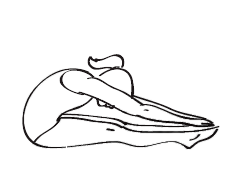 Суббота612.10 – 12.50Он-лайнФизкультура, Недорезова Ю.П.Преодоление полосы препятствий из ранее изученных элементов. Отжимание. Теоретический материал.ZOOM,при невозможности или разрыве подключения выполнить комплекс утренней гимнастики. Силовые упражнения.Комплекс силовых упражнений.Упражнения на гибкость. Сдача норматива “складка” сидя:Прислать фото на почту или вайбер до 30 декабря.13.00 – 13.30Он-лайнАртюхова Е.В.Классный часZOOM